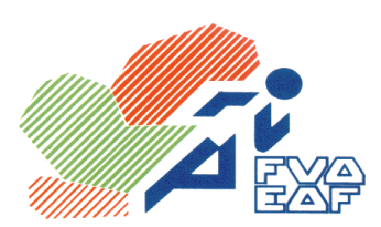 Federación Vasca de Atletismo/ Euskadiko Atletismo FederazioaAvda. Cervantes, 51 Edificio 11 – Planta 3º - Dpto. 14 - 48970 – Basauri  (Vizcaya)Email: fvaeaf@euskalnet.netAREA DIRECCIÓN TÉCNICACIRCULAR Nº: 32/2014Campeonato CSD Cadete Valladolid 2014Selección de Euskadi provisionalLa Comisión Técnica de la FVA/EAF convoca a los siguientes atletas para representar a Euskadi en el Cto De España cadete de atletismo en Valladolid.SELECCIÓN PROVISIONALSELECCIÓN DE EUSKADI CAMPEONATO DE ESPAÑA CADETE DE ATLETISMO EN EDAD ESCOLAR 2014Jefe de Expedición: Juan José Jurío MartínezTeléfono: 635.755.790CONFIRMACIÓN Todos los atletas deberán confirmar en la Federación Vasca de Atletismo su participación antes del 19 de MAYO en fvaeaf@euskalnet.net ó Telf.: 944405981En el momento de la confirmación habrá que indicar donde cogerán el autobúsNeskakMutilak3.	PLAN DE VIAJEDocumentación individualSerá obligatoria la presentación del D.N.I. o Pasaporte individual originales para los participantes españoles y  tarjeta de residente o pasaporte individual originales, para los participantes extranjeros.   NOTAS:ES OBLIGATORIO LLEVAR LA ROPA DE LA SELECCIÓN EN EL VIAJE Y EN TODOS LOS ACTOS ORGANIZADOS DURANTE EL CAMPEONATO.AQUELLOS QUE NO LA TENGAN ROPA PUEDEN PASAR POR LA FEDERACION VASCA DE ATLETISMO LOS DÍAS 26, 27 Y 28 DE MAYO (lunes a miércoles de 09.00h a 14.00h y de 16.00h a 18.00h) A LOS ATLETAS QUE NO PUEDAN VENIR SE LES ENTREGARA EN EL HOTEL.LA ROPA ES LA MISMA QUE SE ENTREGO EN LOS CAMPEONATOS DEL  2013 Y EN EL CROSS 2014.  NO SE ENTREGARÁ ROPA A QUIEN HAYA PARTICIPADO CON LA SELECCIÓN EN ESOS CAMPEONATOS, TODO EL QUE DISPONGA DE ELLA DEBERA LLEVARLA.Salida (viernes 30 mayo)13:30 	PLAZA PIO XII (Donostia) 14:10 	ERMUA (Salida de autopista) Con aparcamiento para coche particular14:40	PISTA DE ATLETISMO ARTUNDUAGA (Basauri)15:10 	ALTUBE (Peaje) ValladolidRegreso (01 de junio de 2014)  La Comisión TécnicaFederación Vasca de Atletismo/ Euskadiko Atletismo FederazioaAvda. Cervantes, 51 Edificio 11 – Planta 3º - Dpto. 14 - 48970 – Basauri  (Vizcaya)Email: fvaeaf@euskalnet.netZUZENDARITZA TEKNIKO ARLOAZIRKULAR ZK.: 32/2014CSD Kadete Txapelketa Valladolid 2014Behin-behineko Euskadiko SelekzioaFVA/EAF-ko Batzorde Teknikoakondorengo atletak deitzen ditu Euskadi ordezkatzeko Valladoliden ospatuko den Espainiako Atletismoko Kadete Txapelketan.BEHIN-BEHINEKO SELEKZIOAEUSKADIKO SELEKZIOA2014EAN KADETE ESKOLA-ADINA DUTENEN ESPAINIAKO ATLETISMOTXAPELKETAEspedizio-burua: Juan José Jurío MartínezTelefonoa:635.755.790BAIEZTAPENAAtleta guztiek Euskadiko Atletismo Federazioari baieztatu beharko diote haien partaidetzaMAIATZAREN 19a baino lehen,emailez (fvaeaf@euskalnet.net) edotelefonoz(944405981)Baieztatzean autobusa non hartuko duten esan beharko daNeskakMutilak3.	BIDAIA PLANABanakako dokumentazioaEspainiako partaideek N.A.N. edo pasaporte originalak aurkeztu beharko dituzte, eta atzerriko partaideek egoiliar-txartela edo pasaporte originala. OHARRAK:SELEKZIOKO ARROPA BIDAIAN ETA TXAPELKETAN ZEHAR ANTOLATUKO DIREN EKINTZA GUZTIETAN ERAMATEA DERRIGORREZKOA DA.ARROPA EZ DUTENAK EUSKADIKO ATLETISMO FEDERAZIOTIK PASA DAITEZKE MAIATZAREN 26,27 ETA 28AN (astelehenetik asteazkenera 09.00-14.00eta 16.00-18.00). ETORRI AHAL EZIN DIREN ATLETEI HOTELEAN EMANGO ZAIE.ARROPA 2013-KO TXAPELKETAN ETA 2014 KROSS-EAN EMAN ZENAREN BERDINA DA. EZ ZAIE ARROPARIK EMANGO SELEKZIOAREKIN BATERA TXAPELKETA HORIETAN PARTE HARTU ZUTENEI, ARROPA DAUKATENEK ERAMAN BEHARKO DUTE.Irteera (Maiatzak 30, ostirala)13:30 	PLAZA PIO XII (Donostia)14:10	ERMUA(Autopista irteera) Kotxe partikularrentzako aparkalekuarekin14:40	ARTUNDUAGA ATLETISMO PISTA (Basauri)15:10	ALTUBE (Bidesaria)Valladolid Buelta (2014ko ekainaren 01) Batzorde TeknikoaPruebaNombreClub100 m.RIOS RONCERO, NAIARAC.A. LA BLANCA300 m.ETXEGARAY LARRUQUET, JUNKALSUPER AMARA BAT600 m.OTAZUA GERRIKAETXEBARRIA, JUDITHGALDAKAO ATLETISMO TALDEA1000 m.MARTIN ARAMBURU, MIRENSUPER AMARA BAT3000 m.URRESTARAZU AGIRRE, LIDETXINDOKI ATLETISMO TALDEA100 m.v.IGIÑIZ MITXELENA, ANESUPER AMARA BAT300 m.v.DE JUAN RAZKIN, PAULATOLOSA CLUB DE FUTBOL1500 m.obsLOPEZ DAMBOLENEA, LEIREATLETICO SAN SEBASTIAN5 km.MarchaLOPEZ SASTRE, MAIRENATXINDOKI ATLETISMO TALDEAAlturaTOBAR AGIRRE, NORATXINDOKI ATLETISMO TALDEAPértigaRUIZ FERNANDEZ, AIDALongitudLUJUA ARCEDIANO, TERESEATLETICO GETXOTripleLLARENA AGUINACO, CRISTINAC.A. BIHOTZ ARATZPeso TORRES ARRUABARRENA, ANETXINDOKI ATLETISMO TALDEADisco OTAEGI LOPETEGI, AMETSTXINDOKI ATLETISMO TALDEAMartilloOYARBIDE ORMAZABAL, DORLETATXINDOKI ATLETISMO TALDEAJabalinaDE CASTRO ARIZMENDIARRIETA, JONECLUB DEPORTIVO EIBARReservaIRRIBARRIA OLAZABAL, ANETXINDOKI ATLETISMO TALDEAPruebaNombreClub100 m.FERNANDEZ FERNANADEZ, IBAIARRASATE ATLETICO TALDEA300 m.PEREZ LOPERENA, JULENHAURTZARO600 m.MARTINEZ MONASTERIO, DANIELARRASATE ATLETICO TALDEA1000 m.DIAZ OLIVERI, ASIERSUPER AMARA BAT3000 m.MERINO CASTUERA, YOHANESC.D. HERNANI100 m.v.LASA IRAZU, GORKATOLOSA CLUB DE FUTBOL300 m.v.AGUILLO ARANA, RUBENC.A. LA BLANCA1500 m.obsMALDONADO ALONSO, PABLOATLETISMO URDANETA5 km.MarchaGUTIERREZ GARCIA, MARKELCLUB DEPORTIVO EIBARAlturaTERAN BELASTEGI, JULENCLUB DEPORTIVO EIBARPértigaUGENA FERNANDEZ, IÑIGOANAITASUNA IKASTOLALongitudUNCETA-BARRENECHEA MERINO, IÑIGOATLETICO SAN SEBASTIANTripleCARRASCAL KORTA, ENEKOARRASATE ATLETICO TALDEAPeso TAMAYO AMUNARRIZ, GONZALOSUPER AMARA BATDisco DOLARAGA ARRIZUBIETA, MIKELTXIMISTA ATLETISMO TALDEAMartilloSANTAMARIA ITURRI, RAULATLETISMO PORTUGALETEJabalinaEGURROLA ARETA, ANDONICLUB DEPORTIVO EIBARReservaBILBAO ZAMORA, MIKELC.A. BARAKALDOPruebaNombreClub100 m.RIOS RONCERO, NAIARAC.A. LA BLANCA300 m.ETXEGARAY LARRUQUET, JUNKALSUPER AMARA BAT600 m.OTAZUA GERRIKAETXEBARRIA, JUDITHGALDAKAO ATLETISMO TALDEA1000 m.MARTIN ARAMBURU, MIRENSUPER AMARA BAT3000 m.URRESTARAZU AGIRRE, LIDETXINDOKI ATLETISMO TALDEA100 m.v.IGIÑIZ MITXELENA, ANESUPER AMARA BAT300 m.v.DE JUAN RAZKIN, PAULATOLOSA CLUB DE FUTBOL1500 m.obsLOPEZ DAMBOLENEA, LEIREATLETICO SAN SEBASTIAN5 km.MarchaLOPEZ SASTRE, MAIRENATXINDOKI ATLETISMO TALDEAAlturaTOBAR AGIRRE, NORATXINDOKI ATLETISMO TALDEAPértigaRUIZ FERNANDEZ, AIDALongitudLUJUA ARCEDIANO, TERESEATLETICO GETXOTripleLLARENA AGUINACO, CRISTINAC.A. BIHOTZ ARATZPeso TORRES ARRUABARRENA, ANETXINDOKI ATLETISMO TALDEADisco OTAEGI LOPETEGI, AMETSTXINDOKI ATLETISMO TALDEAMartilloOYARBIDE ORMAZABAL, DORLETATXINDOKI ATLETISMO TALDEAJabalinaDE CASTRO ARIZMENDIARRIETA, JONECLUB DEPORTIVO EIBARReservaIRRIBARRIA OLAZABAL, ANETXINDOKI ATLETISMO TALDEAPruebaNombreClub100 m.FERNANDEZ FERNANADEZ, IBAIARRASATE ATLETICO TALDEA300 m.TOUIMI , HAMZAALOÑA-MENDI K.E.600 m.MARTINEZ MONASTERIO, DANIELARRASATE ATLETICO TALDEA1000 m.DIAZ OLIVERI, ASIERSUPER AMARA BAT3000 m.MERINO CASTUERA, YOHANESC.D. HERNANI100 m.v.LASA IRAZU, GORKATOLOSA CLUB DE FUTBOL300 m.v.AGUILLO ARANA, RUBENC.A. LA BLANCA1500 m.obsMALDONADO ALONSO, PABLOATLETISMO URDANETA5 km.MarchaGUTIERREZ GARCIA, MARKELCLUB DEPORTIVO EIBARAlturaTERAN BELASTEGI, JULENCLUB DEPORTIVO EIBARPértigaUGENA FERNANDEZ, IÑIGOANAITASUNA IKASTOLALongitudUNCETA-BARRENECHEA MERINO, IÑIGOATLETICO SAN SEBASTIANTripleCARRASCAL KORTA, ENEKOARRASATE ATLETICO TALDEAPeso TAMAYO AMUNARRIZ, GONZALOSUPER AMARA BATDisco DOLARAGA ARRIZUBIETA, MIKELTXIMISTA ATLETISMO TALDEAMartilloSANTAMARIA ITURRI, RAULATLETISMO PORTUGALETEJabalinaEGURROLA ARETA, ANDONICLUB DEPORTIVO EIBARReservaBILBAO ZAMORA, MIKELC.A. BARAKALDO